Standardy nauczycieli Edukacji Wczesnoszkolnej 
w Dwujęzycznej Społecznej Szkole Podstawowej nr 5 STO w WarszawieNauczyciel EW powinni godnie reprezentować społeczność szkolną i realizować założenia programowe i statutowe placówki, dbać o dobre imię szkoły, pracować dla jej dobrego wizerunku. Powinni współpracować z innymi nauczycielami, rodzicami, pracownikami szkoły, przestrzegać standardy szkolne zapisane w następujących obszarach.Prowadzenie zajęć. Nauczyciel:Realizuje program dydaktyczny zgodny z podstawą programową MEN lub własnym programem zatwierdzonym przez Radę Pedagogiczną,ma wpływ na wybór narzędzi pracy - podręczniki, ćwiczenia, pomoce; wyposażenie pracowni,rozpoczyna lekcje punktualnie i zgodnie z planem,dba o bezpieczeństwo i higienę pracy swoich uczniów,indywidualizuje pracę uczniów - dostrzega potrzeby swoich podopiecznych i ich możliwości,organizuje zajęcia wyrównawcze dla uczniów mających problemy z opanowaniem materiału: o tych zajęciach informuje Rodzica dziecka,organizuje zajęcia rozwijające dla uczniów uzdolnionych: o tych zajęciach informuje rodzica dziecka,ustala listę lektur i termin ich omawiania;ustala terminy projektów klasowych i sposób ich realizacji - o projektach informuje rodziców dzieci,w razie swojej nieobecności wysyła  materiał do realizacji podczas zastępstw na adres sekretariatu do godziny 8.00,podczas zajęć nie używa telefonu komórkowego - w przypadku, kiedy użycie telefonu jest niezbędne informuje o tym klasę,w klasach 1 - 2 nie zadaje prac domowych; istnieją jednak odstępstwa - codzienne czytanie w domu, ćwiczenia graficzno - motoryczne, liczenie pamięciowe, tabliczka mnożenia, czytanie lektur, ćwiczenie ortografii, uzupełnienie ćwiczeń, których uczeń nie zdążył wykonać w trakcie lekcji,w klasie 3 prace domowe w I semestrze są zadawane 2 razy w tygodniu,  od II semestru zadawane są systematycznie i na bieżąco,raz w miesiącu dokonuje ewaluacji własnej pracy,raz w miesiącu dokonuje oceny zachowania ucznia (w oparciu o określone przez Szkołę narzędzia i kryteria) wraz z innymi nauczycielami uczącymi w klasie oraz informuje rodziców, po przeprowadzonych testach informuje rodziców o postępach dziecka w nauce (w oparciu o indywidualny program nauczania ustalony z koordynatorem zespołu),pozostaje w kontakcie z rodzicami w oparciu o ustalone przez Szkołę zasady komunikacji (Librus, poczta elektroniczna, zebranie z Rodzicami, telefon). 2. Ocenianie.W  klasach 1-3 obowiązuje jednolity system oceniania - symbole znaczkowe,każdy nauczyciel jest zobligowany do zapoznania z tym systemem uczniów i rodziców podczas pierwszego spotkania oraz odnotowania tego w Librusie,uczeń w dzienniczku  lub w zeszycie ma wklejony system zachowania,w klasie 3 od II semestru wprowadza się ocenianie w skali 1-6 po uprzednim uprzedzeniu o tym uczniów i rodziców,praca uczniów oceniana jest  na bieżąco podczas zajęć,nauczyciel na bieżąco sprawdza zeszyty przedmiotowe i ćwiczenia uczniów, poświadcza to datą, swoim podpisem, oceną lub komentarzem, (nie rzadziej jednak niż raz na dwa tygodnie)po wprowadzeniu konkretnego materiału nauczyciel jest zobligowany do przeprowadzenia sprawdzianu, o którego wynikach w postaci oceny kształtującej poinformowany jest uczeń i jego rodzic,rodzic ma prawo wglądu do sprawdzianu,sprawdziany nie muszą być zapowiedziane, dzięki czemu w dzieciach budowane są poczucie bezpieczeństwa i swobodnego przystępowania do pisania testów, kartkówek,nauczyciele (wszyscy nauczający w EW – w tym: język angielski, religia, etyka, edukacja muzyczna, edukacja plastyczna, wychowanie fizyczne) raz w semestrze piszą szczegółową ocenę opisową i wręczają ją rodzicom podczas zebrań klasowych lub spotkań indywidualnych,na koniec roku szkolnego rodzic otrzymuje informację o postępach dziecka i ewentualnych zadaniach do pracy wakacyjnej,ocena końcowa na świadectwie jest oceną opisową.Rodzaje ocen  w klasach I-III Edukacja WczesnoszkolnaOcenianie bieżące:Nauczyciele w klasach młodszych, dokonując oceny umiejętności i wiadomości uczniów, wykorzystują następujące symbole (stemple).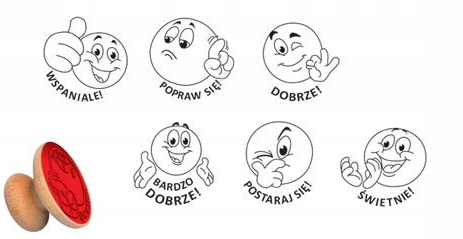 Uczeń otrzymuje informację zwrotną  na temat tego co wykonał poprawnie, co osiągnął,  nad czym powinien popracować. Stemple wstawiane są w zeszytach, kartach pracy, dzienniczkach ucznia itp.Po sprawdzianie uczeń otrzymuje ocenę kształtującą.W klasie 3 nauczyciel wprowadza stopnie z zajęć edukacyjnych według skali 1-6 (nauczyciel decyduje czy robi to od I czy II semestru). Uczniowie i rodzice otrzymują informację o skali ocen. Ocena celująca (6)- otrzymuje ją uczeń, który opanował świetnie wiedzę i umiejętności przewidziane programem nauczania, samodzielnie i twórczo rozwija własne zainteresowania.Ocena bardzo dobra (5)- otrzymuje ją uczeń, który opanował w pełni  zakres wiedzy i umiejętności określony programem nauczania; sprawnie posługuje się zdobytymi wiadomościami.Ocena dobra (4)- otrzymuje ją uczeń, który opanował w znacznej części wiadomości i umiejętności określone programem nauczania.Ocena dostateczna (3)- otrzymuje ją uczeń, który rozwiązuje typowe zadania teoretyczne lub praktyczne o średnim stopniu trudności.Ocena dopuszczająca (2)- otrzymuje ją uczeń, który rozwiązuje (wykonuje) z pomocą nauczyciela zadania teoretyczne i praktyczne o niewielkim stopniu trudności.Ocena niedostateczna (1)- otrzymuje ją uczeń, który nie opanował wiadomości i umiejętności określonych programem nauczania; nie jest w stanie rozwiązać zadań o niewielki stopniu trudności.Ocena opisowa:Stanowi rejestr opanowanych umiejętności ucznia oraz krótką charakterystykę jego rozwoju. Ma ona charakter diagnostyczno-informujący.Dokonywana jest na koniec I semestru przez wychowawcę danej klasy i nauczycieli uczących w danej klasie. Kopię oceny otrzymują rodzice na zebraniach podsumowujących semestr. Stosowny dokument oceny opisowej tworzy każdy wychowawca.Roczna ocena opisowa:Uczeń otrzymuje świadectwo z oceną opisową w której zawarte są efekty jego pracy w trakcie całego roku szkolnego. Ocena końcowa jest podsumowaniem osiągniętych wiadomości i umiejętności zawartych w podstawie programowej.Ocena z zachowania.Na koniec każdego miesiąca nauczyciele wystawiają uczniowi ocenę z zachowania. Ocena z zachowania jest oceną kształtującą.3. Kontakty z Rodzicami.Wychowawca oraz nauczyciele innych przedmiotów na pierwszym spotkaniu we wrześniu przedstawiają  rodzicom program nauczania i sposoby jego realizacji,nauczyciele rozszerzający treści programowe są zobowiązani do poinformowania o tym fakcie rodziców i dyrektora szkoły,wychowawca na pierwszym spotkaniu we wrześniu przedstawia rodzicom program wychowawczy i sposób jego realizacji,wychowawca ustala z rodzicami rodzaj wspólnych wyjść i imprez klasowych w ciągu roku szkolnego,wychowawca na pierwszym zebraniu przedstawia listę lektur i przybliżony termin ich omawiania,wychowawca/ nauczyciel  ustala sposoby kontaktu z rodzicami - Librus, mail służbowy,wychowawca na pierwszym spotkaniu we wrześniu wybiera Trójkę klasową i osobę, z którą będzie w stałym kontakcie telefonicznym w sytuacjach kryzysowych,wychowawca zapoznaje rodziców na pierwszym zebraniu ze ścieżką rozstrzygania konfliktów i problemów szkolnych:Rodzic - nauczyciel danego przedmiotu.Rodzic – wychowawca. Rodzic - koordynator zespołu EW lub koordynator języków.Rodzic - dyrektor szkoły w obecności nauczyciela.nauczyciel na bieżąco informuje rodziców o wynikach dziecka, o problemach dydaktyczno - wychowawczych poprzez dziennik elektroniczny Librus,nauczyciel informuje Rodziców o konkursach, w których dana klasa może wziąć udział, typuje sam uczniów do konkursu lub  za zgodą wszystkich Rodziców w konkursach bierze udział cała klasa; prowadzi przygotowania w ustalonym terminie do wybranego konkursu, nauczyciele spotykają się z rodzicami podczas dni otwartych, zebrań lub indywidualnie na prośbę rodzica w innym terminie po uprzednim ustaleniu.4.Współpraca zespołu EW.Nauczyciele uczący w klasach 1-3 co najmniej dwa razy w semestrze spotykają się na spotkaniu zorganizowanym przez koordynatora EW lub dyrektora szkoły, wszystkie spotkania są protokołowane,wychowawcy klas 1-3 spotykają się cyklicznie na spotkaniach wychowawczych,wszyscy nauczyciele są zobligowani do współpracy i wzajemnej pomocy,nauczyciele na bieżąco informują wychowawcę klasy o problemach wychowawczych jakie mają miejsce podczas ich zajęć, zespół EW ustala na początku roku szkolnego kalendarz imprez klasowych i szkolnych, ustala osoby odpowiedzialne,zespół EW ustala listę konkursów w których uczniowie biorą udział,nauczyciele są zobligowani do wysyłania wychowawcy kopii informacji wysłanej do Rodziców ( pochwały, uwagi, informacja o wyjściu,konkursach, itp.),wychowawcy klas współpracują z pedagogiem i psychologiem szkolnym, informują wszystkich nauczycieli o opiniach z poradni dostarczonych przez rodziców,pedagog i psycholog szkolny zapoznaje nauczycieli z zaleceniami z poradni do pracy z konkretnym uczniem,pedagog i psycholog informuje wychowawców/ nauczycieli o problemach uczniów w klasie zgłoszonych podczas rozmów indywidualnych z uczniem lub rodzicami,wychowawcy klas współpracują z nauczycielami świetlicy szkolnej,nauczyciele są zobligowani do wypełniania swoich obowiązków wynikających z umów o pracę lub innych przydzielonych przez dyrektora szkoły,nauczyciele są zobligowani do wpisywania na bieżąco tematów zajęć i sprawdzenia obecności na lekcji (wszelkie braki są uzupełniane w ciągu tygodnia tj. do poniedziałku rozpoczynającego kolejny tydzień),nauczyciele są zobligowani do zgłaszania na bieżąco do sekretariatu spraw zagrażających życiu i bezpieczeństwu uczniów.